NATIONAL ASSEMBLYQUESTION FOR WRITTEN REPLY QUESTION NO.: 3831			 				3831. Mr T J Brauteseth (DA) to ask the Minister of Communications:Whether she inherited an existing vehicle for her official use in her department; if so, (a) what is the make and model and (b) how old is the vehicle;(2) does her department either (a) intend to purchase or (b) has purchased a new vehicle for her official use; if so, in each case, (i) why was it deemed necessary, (ii) what is the make and model of the vehicle, (iii) what did/will the vehicle cost and (iv) what are the specific accessories which will/were included in excess of the vehicle's purchase price as well as the cost of each accessory?                                                                                                                        NW4334E REPLYThe Department is still negotiating with the Department of Energy to transfer the current vehicle which she has been utilizing as the Minister. The details of the vehicle are not fully available for disclosure as the file is still at Energy but the car is Audi A8. There are no plans to buy additional car in this current financial year.________________________________Ms Mmamoloko Kubayi-Ngubane MP,MinisterDate: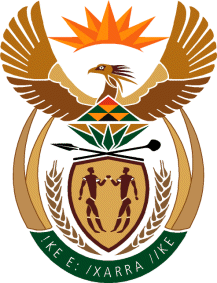 MINISTRY OF COMMUNICATIONS
REPUBLIC OF SOUTH AFRICAPrivate Bag X 745, Pretoria, 0001, Tel: +27 12 473 0164   Fax: +27 12 473 0585Tshedimosetso House,1035 Francis Baard Street, Tshedimosetso House, Pretoria, 1000